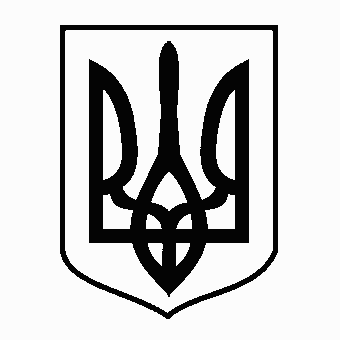 УкраїнаМЕНСЬКА МІСЬКА РАДАМенського району Чернігівської області(перша сесія восьмого скликання) РІШЕННЯ02 грудня 2020 року	№1Про початок повноважень Менського міського голови та депутатів Менської міської ради 8 скликанняЗаслухавши інформацію голови Менської міської виборчої комісії Корюківського району Чернігівської області Бойко Є.Ю. про обрання Менським міським головою Примакова Геннадія Анатолійовича та про результати виборів депутатів Менської міської ради 8 скликання «25» жовтня 2020 року, керуючись ч.1 ст. 42, ст. 45, ч. 2, 3 ст. 46, ст. 49 Закону України «Про місцеве самоврядування в Україні», ст. 14-15 Закону України «Про службу в органах місцевого самоврядування», ст. 9 Закону України «Про статус депутатів місцевих рад», ст. 85 Закону України «Про місцеві вибори», Менська міська радаВИРІШИЛА:Оголошення голови Менської міської виборчої комісії Корюківського району Чернігівської області Бойко Є.Ю. про обрання Менським міським головою Примакова Геннадія Анатолійовича взяти до відома.Прийняти до відома факт початку повноваження депутатів Менської міської ради 8 скликання:Бець Анатолій Тихонович, 05.02.1956 р.н., освіта професійно-технічна, безпартійний, головний інженер ТОВ «Куковицьке», с. Куковичі Менського р-ну, від Чернігівської регіональної організації Політичної Партії «Опозиційна платформа – за життя»;Булавка Оксана Михайлівна, 05.12.1975 р.н., освіта вища, безпартійна, начальник фінансового відділу Менської РДА, м. Мена, від Чернігівської обласної організації Політичної партії «Наш край»;Бутенко Роман Олексійович, 18.01.1979 р.н, освіта вища, член Політичної партії «Радикальна партія Олега Ляшка», головний агроном ФГ «Бутенко», від Менської міської організації Політичної партії «Радикальна партія Олега Ляшка»;Верхоляк Євген Вікторович, 18.05.1985 р.н., освіта вища, безпартійний, фізична особа підприємець, м. Мена, від Чернігівської обласної організації Політичної партії «Слуга народу»;Гаєвой Сергій Миколайович, 29.03.1979 р.н., освіта вища, безпартійний, головний спеціаліст, бухгалтер фінансового відділу Менської РДА, м. Мена, від Менської міської організації Політичної партії «Радикальна партія Олега Ляшка»;Гнип Володимир Іванович, 10.09.1978 р.н, освіта вища, безпартійний, керівник структурного підрозділу ТОВ «СОЛАГРО», м. Мена, від Чернігівської обласної політичної організації Політичної партії  «Рідний дім»;Гончар Наталія Вікторівна, 25.11.1980 р.н., освіта вища, безпартійна, директор Комунальної установи ТЦСО Менської міськради,  м. Мена, від Чернігівської обласної політичної організації Політичної партії  «Рідний дім»;Грищенко Віктор Костянтинович, 31.05.1967 р.н., освіта вища, безпартійний, водій автотранспортних засобів Менської міської ради, м. Мена, від Чернігівської обласної політичної організації Політичної партії  «Рідний дім»;Івченко Юрій Миколайович, 17.06.1974 р.н., освіта вища, член Політичної партії Всеукраїнського об’єднання «Батьківщина», тимчасово не працює, м. Мена, від Чернігівської обласної   організації Політичної партії  Всеукраїнського об’єднання «Батьківщина»;Кравцов Валерій Михайлович, 04.10.1962р.н., освіта вища, безпартійний, заступник директора Менського зоологічного парку, смт.Макошине Менського р-ну, від Чернігівської обласної  організації Політичної партії «Наш край»;Мурована Людмила Іванівна, 12.05.1974 р.н., освіта вища, безпартійна, Приватне акціонерне товариство "Страхове товариство "Гарантія", директор центру продажу, м. Мена, від Чернігівської територіальної організації Політичної партії «Європейська солідарність»;Прищепа Вікторія Василівна, 10.02.1976 р.н. Менська районна рада, керуючий справами виконавчого апарату, м. Мена, від Чернігівської територіальної організації Політичної партії  «Європейська солідарність»;Невжинський Володимир Михайлович, 23.03.1959 р.н., освіта вища, безпартійний, директор КУ ММЦСС Менської міської ради, м. Мена, від Чернігівської регіональної організації Політичної партії «Опозиційна платформа – за життя»;Нерослик Алла Петрівна, 31.07.1985 р.н., освіта вища, безпартійна, заступник начальника фінансового управління Менської міської ради, с. Бірківка Менського р-ну, від Чернігівської обласної організації Політичної партії «Слуга народу»;Палієнко Руслан Анатолійович, 02.08.1982 р.н., освіта вища, безпартійний, водій Менського підрозділу екстреної медичної допомоги та медицини катостроф  Чернігівської обласної ради, м. Мена, від Менської міської організації  Політичної партії «Радикальна партія Олега Ляшка»;Півень Оксана Олександрівна, 04.03.1979 р.н., освіта вища, безпартійна, державний кадастровий реєстратор Головного управління Держгеокадастру у Чернігівській області, м. Мена, від Чернігівської обласної організації Політичної партії «Наш край»;Савченко Віталій Валентинович, 12.09.1977 р.н., освіта вища, безпартійний, пенсіонер, м. Київ, від Чернігівської обласної організації Політичної партії «За майбутнє»;Скобєлєва Вікторія Миколаївна, 04.05.1983 р.н., освіта вища, безпартійна, адвокат Адвокатського об’єднання «Бізнес Проект», с. Стольне Менського району, від Менської міської організації Політичної партії «Радикальна партія Олега Ляшка»;Стальниченко Юрій Валерійович, 30.07.1980 р.н., освіта вища, безпартійний, секретар Менської міської ради, м.Мена, від Чернігівської обласної організації Політичної партії «Слуга народу»;Стародуб Олена Миколаївна, 31.07.1965 р.н., освіта професійно-технічна, безпартійна, діловод Менської міської ради, Лісківський старостинський округ, с. Ліски Менського району, від Чернігівської регіональної  організації Політичної партії  «Опозиційна платформа – за життя»;Хоменко Віталій Валерійович, 02.01.1981 р.н., член політичної партії Всеукраїнського об’єднання «Батьківщина», ФОП, м. Мена, від Чернігівської обласної організації Політичної партії  Всеукраїнського об’єднання «Батьківщина»;Фесюн Катерина Олексіївна, 04.01.1956 р.н. освіта вища, безпартійна, пенсіонер, с.Бірківка Менського р-ну, від Чернігівської обласної організації Політичної партії «Наш край»;Шелудько Світлана Валеріївна, 23.04.1984 р.н., освіта вища, безпартійна, начальник відділу культури Менської міської ради, м. Мена, від Чернігівської обласної політичної організації Політичної партії «Рідний дім»;Щукін Валерій Миколайович, 01.08.1968 р.н., освіта вища, член Політичної партії Європейська солідарність», тимчасово не працює, м. Мена, від Чернігівської територіальної організації Політичної партії  «Європейська солідарність»;Чепурко Сергій Олександрович, 19.01.1990 р.н., освіта вища, безпартійний, юрист ТОВ «Олстас-льон», м. Мена, від Чернігівської обласної організації Політичної партії «За майбутнє»;Черток Валерій Борисович, 06.08.1963 р.н., освіта вища, безпартійний, пенсіонер, м. Мена, від Чернігівської обласної політичної організації Політичної партії «Рідний дім».Вручити депутатам Менської міської ради 8 скликання посвідчення депутата Менської міської ради.Міський голова	           Г.А. Примаков